2176 Walling Road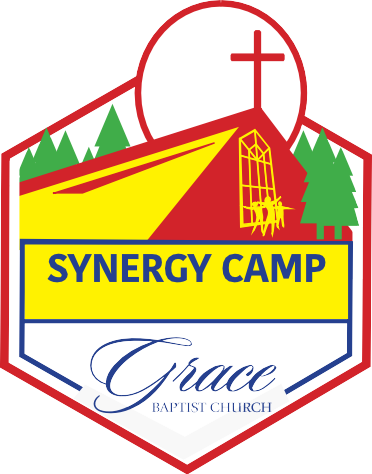 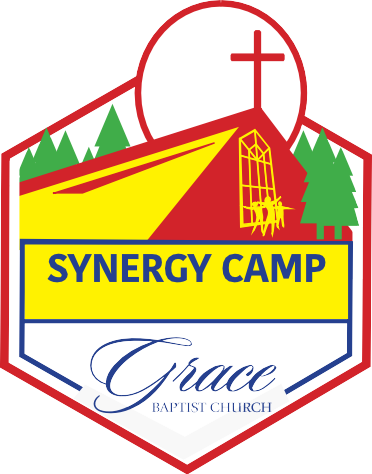 Springfield, TN 371722023 Synergy CampEmployment ApplicationFull Name	Last	First	M.I.Date 	Address	Street Address	Apart-ment/UnitCity	State	ZipPhone		 Email 		 I am interested in working:Full Time:  Monday-Friday 7:30 AM – 4:30 PM Part Time:  Week 1     Mon/Wed/Fri   7:30 AM – 4:30 PM                   Week 2     Tues/Thurs      7:30 AM – 4:30 PM      Education Level:Masters Degree/Certified Educator Bachelors Degree/Certified Educator Bachelors Degree/Non-Certified EducatorBachelors Degree/Non-Certified EducatorHigh School Diploma/GED